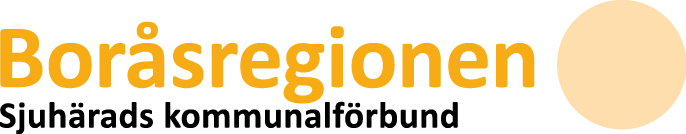 					DatumChecklista för rekvisitionerApril 2018KontrollfrågorJaNej1.Har ni stämt av rekvisitionen med den ursprungliga ansökan?2.Har rekvisitionen skickats in digitalt till info@borasregionen.se?3.Har ett underskrivet original (papperskopia) av rekvisitionen skickats in?4.Har ni fyllt i projektets diarienummer?5.Har ni angett rätt bankgiro/plusgiro?6. Har ni bifogat utdrag från Skatteverket om ni inte är momsredovisningsskyldiga?7.Har ni angett om det förekommer avvikelser i projektet? (Se punkt 2 i rekvisitionen)8.Har ni fyllt i hur målen med projektet har uppfyllts?9.Har ni särredovisat ert projekt i bokföringen? Om inte bifoga fakturaunderlag samt utdrag ur huvudbok.10.Har ni skickat med resultatrapport och huvudbok för projektet?11.Har ni angett vilket belopp ni vill rekvirera från Boråsregionen under punkt 18 finansiering?12.Stämmer siffrorna i rekvisitionen med bokförda kostnader i resultatrapporten?13.Har ni skickat med avstämningsunderlag för den direkta finansieringen? (Beräkningsunderlag se anvisningar)14.Har ni fyllt i kommentarer till den ekonomiska redovisningen under punkt 19 i rekvisitionen? 15.Har ni periodiserat era intäkter i bokföringen?